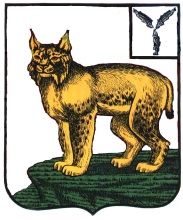 ВЕСТНИКТурковского муниципального района№ 168                                                             			 от 19 сентября  2019 года                        Учредитель: Собрание депутатов Турковского муниципального района СОДЕРЖАНИЕПостановление администрации Турковского муниципального района от 12 сентября 2019 года № 1634 «Об утверждении плана мероприятий («дорожной карты») по содействию развития конкуренции в Турковском муниципальном  районе на 2019-2022 годы»Постановление администрации Турковского муниципального района от 18 сентября 2019 года № 1651 «О проведении торгов в форме открытого аукциона»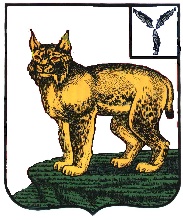 АДМИНИСТРАЦИЯТУРКОВСКОГО МУНИЦИПАЛЬНОГО РАЙОНА САРАТОВСКОЙ ОБЛАСТИПОСТАНОВЛЕНИЕОт 12.09.2019 г.    № 1634Об утверждении плана мероприятий («дорожной карты») по содействию развития конкуренции в Турковском муниципальном  районе на 2019-2022 годы В соответствии с распоряжением Правительства Российской Федерации от 5 сентября 2015 года № 1738-р «Об утверждении стандарта развития конкуренции в субъектах Российской Федерации», соглашением о взаимодействии между Правительством Саратовской области и администрацией Турковского муниципального района о внедрении на территории Саратовской области Стандарта развития конкуренции в субъектах Российской Федерации, Уставом Турковского муниципального района администрация Турковского муниципального района ПОСТАНОВЛЯЕТ: 1. Утвердить план мероприятий («дорожную карту») по содействию развития конкуренции в Турковском муниципальном районе  на 2019-2022 годы согласно приложению.2. Опубликовать настоящее постановление в официальном информационном бюллетене «Вестник Турковского муниципального района» и разместить на официальном сайте администрации Турковского муниципального района в информационно-телекоммуникационной сети «Интернет».  3. Контроль за исполнением настоящего постановления оставляю за собой.4. Настоящее постановление вступает в силу со дня его подписания.Глава Турковского муниципального района						А.В. НикитинПриложение к постановлению администрации муниципального района от 12.09.2019 г.  № 1634План мероприятий («дорожная карта») по содействию развития конкуренции в Турковском муниципальном районе  на 2019-2022 годыАДМИНИСТРАЦИЯТУРКОВСКОГО МУНИЦИПАЛЬНОГО РАЙОНАСАРАТОВСКОЙ ОБЛАСТИПОСТАНОВЛЕНИЕОт 18.09.2019 г. № 1651О проведении торгов в формеоткрытого аукционаВ соответствии со ст. 39.11. Земельного кодекса Российской Федерации, Уставом Турковского муниципального района, на основании отчетов ИП Каменева С.А. от 06 мая 2019 года № 1133͟ 3(24), от 13 июня 2019 года № 1339(24) администрация Турковского муниципального района ПОСТАНОВЛЯЕТ:Провести торги в форме открытого аукциона на право заключения договора аренды земельного участка из категории земель: земли населенных пунктов, площадью 419 кв.м, с разрешенным использованием: Для индивидуального жилищного строительства, кадастровый номер 64:35:350521:118, расположенный по адресу: Российская Федерация, Саратовская область, Турковский муниципальный район, Турковское муниципальное образование, рп. Турки, ул. Свердлова, земельный участок 2БПродажу провести посредством открытой формы подачи предложений в месте, день, время указанное в информационном сообщении по проведению торгов в форме открытого аукциона.Утвердить информационное сообщение по проведению торгов в форме открытого аукциона согласно приложению.Разместить информацию о проведении торгов в форме открытого аукциона на официальном сайте администрации Турковского муниципального района (http://www.turki.sarmo.ru), на официальном сайте Российской Федерации (http://www.torgi.gov.ru), опубликовать настоящее постановление в официальном информационном бюллетене «Вестник Турковского муниципального района».Контроль за исполнением настоящего постановления оставляю за собой.И.о. главы Турковскогомуниципального района					В.С. БережнойПриложение к постановлениюадминистрации Турковского муниципального районаот 18.09.2019 г. № 1651ИНФОРМАЦИОННОЕ СООБЩЕНИЕпо проведению торгов в форме открытого аукциона412070, Саратовская область,          Главный редакторр. п. Турки,                                            С.В. Ярославцев      	Бесплатно                                                                   ул. Советская, дом 39                                                             100   экземпляров№п/пОписание проблемы, на решение которой направлено мероприятиеНаименование мероприятияОтветственный исполнитель (соисполнитель)Исходные показатели (факт)Целевые показатели (план)Срок достижения показателей12345671Низкая доля продаж на розничных рынках и ярмарках в структуре оборота розничной торговлиОрганизация дополнительных мест для продажи товаров на действующих ярмарочных площадкахОтдел экономики и муниципального заказаКоличество торговых мест на действующих ярмарочных площадках - 168Количество торговых мест на действующих ярмарочных площадках - 1752022 г.2Оказание поддержки начинающим фермерам и поддержки в развитии семейных животноводческих ферм на базе крестьянских (фермерских) хозяйств (оказание консультативной помощи при сборе документов на получение гранта) Оказание поддержки начинающим фермерам  Управление сельского хозяйства и продовольствия1 ед. в год Количество КФХ, созданных по программе начинающий фермер: в 2019 г. – не менее 1 ед.; в 2021 г. – не менее 1 ед.; в 2022г.- не менее 1 ед.    2019-2022 г.3Недостаточный уровень информированности о мерах и формах государственной поддержки сельскохозяйственных предприятий, индивидуальных предпринимателей и крестьянских (фермерских) хозяйствРазмещение информации о мерах и формах государственной поддержки сельскохозяйственных предприятий, индивидуальных предпринимателей и крестьянских (фермерских) хозяйств на официальном сайте администрации Турковского муниципального района в информационно-телекоммуникационной сети Интернет Управление сельского хозяйства и продовольствия1-2 раза в годежеквартально не менее 1 новости 2019-2022 г.4Недостаточность информирования населения и субъектов предпринимательства по вопросам состояния конкурентной среды в Саратовской областиРазмещение информации и документов, касающихся внедрения стандарта развития конкуренции в субъектах Российской Федерации, на официальном сайте администрации Турковского муниципального района в информационно-телекоммуникационной сети ИнтернетОтдел экономики и муниципального заказа -ежеквартально не менее 1 информационного материала2019-2022 г.5Недостаточность профессиональных знаний для ведения предпринимательской деятельности Размещение на официальном сайте администрации Турковского муниципального района в информационно-телекоммуникационной сети Интернет информации о проведении совещаний, конференций и других мероприятий для субъектов предпринимательской деятельности, а также информации о мерах государственной поддержкиОтдел экономики и муниципального заказа постоянно 2019-2022 г.6Отсутствие объективных исходных данных, используемых для оценки состояния конкурентной среды, выявления проблем развития конкуренции и выработки предложений по их решениюСбор данных: о наличии (отсутствии) административных барьеров при осуществлении предпринимательской деятельности; об удовлетворенности потребителей качеством товаров, работ и услуг в соответствии с их социальным статусом (учащиеся, пенсионеры и др.); о деятельности субъектов естественных монополий и их влиянии на развитие конкуренции Отдел экономики и муниципального заказа 20 респондентов, в том числе 15 субъектов предпринимательства; 5 жителей районаЕжегодно 30 респондентов, в том числе 20 субъектов предпринимательства, 10 жителей района2019-2022 г.7.Оказание содействия в организации и проведении ярмарок, проведение мониторинга ярмарокРазвитие ярмарочной торговли на территории Турковского муниципального района с целью предоставления населению возможности приобретения по доступным ценам продовольственных товаров, реализуемых непосредственно производителями.Отдел экономики и муниципального заказапостоянно2019-2022 г.Организатор аукционаАдминистрация Турковского муниципального района Саратовской области.Уполномоченный орган, реквизиты решения о проведении аукционаАдминистрация Турковского муниципального района Саратовской области,Постановление администрации Турковского муниципального района от 18.09.2019 года № 1651.Место, дата, время проведения аукциона06 ноября 2019 г. в 10-00 (местного времени) по адресу: Советская ул., 26, актовый зал, Турки рп., Саратовская область.Регистрация участников аукциона в день проведения аукциона с 09-30 до 10-00 (местного времени).Предмет аукциона (местоположение, площадь, кадастровый номер, права, об ограничениях этих прав, разрешенное использование, категория земель).Максимальные и (или) минимальные допустимые параметры разрешенного строительства объекта капитального строительства.Технические условия подключения (технологического присоединения) объекта капитального строительства к сетям инженерно-технического обеспечения, предусматривающих предельную свободную мощность существующих сетей, максимальную нагрузку и сроки подключения объекта капитального строительства к сетям инженерно-технического обеспечения, срок действия технических условий, плата за подключение (технологическое присоединение).ЛОТ № 1Земельный участок из категории земель: земли населенных пунктов, площадью 419 кв.м, с разрешенным использованием: Для индивидуального жилищного строительства, кадастровый номер 64:35:350521:118, расположенный по адресу: Российская Федерация, Саратовская область, Турковский муниципальный район, Турковское муниципальное образование, рп. Турки, ул. Свердлова, земельный участок 2Б.Форма собственности – неразграниченная. Ограничений прав нет.С техническими условиями можно ознакомиться на сайте администрации Турковского муниципального района (http://turki.sarmo), на официальном сайте Российской Федерации (http://www.torgi.gov.ru).С максимальными и (или) минимальными допустимыми параметрами разрешенного строительства объекта капитального строительства можно ознакомиться на сайте администрации Турковского муниципального района (http://turki.sarmo.ru/stroitelstvo-zhkkh-go-i-chs/territorialnoe-planirovanie/), в модуле «Строительство, ЖКХ, ГО и ЧС», «Территориальное планирование», «Правила землепользования и застройки».Начальная цена годового размера арендной платы за земельный участок4900 (четыре тысячи девятьсот) рублей 00 копеекШаг аукциона3% от начальной стоимости:147 (сто сорок семь) рублей 00 копеекПорядок, место, дата и время начала и окончания приема заявокЗаявка на участие в аукционе предоставляется претендентом или его полномочным представителем по установленной форме (согласно аукционной документации) в управление имущества и межведомственного взаимодействия администрации Турковского муниципального района по адресу: Советская ул., 26, Турки рп., Саратовская область. Одно лицо имеет право подать только одну заявку.Заявки принимаются на бумажном носителе с 8-00 (местного времени) 20 сентября 2019 года до 16-30 15 октября 2019 года.Размер задатка100% начальной цены:4900 (четыре тысячи девятьсот) рублей 00 копеекПорядок внесения задаткаЗадаток перечисляется в соответствии с договором о задатке с 20.09.2019 г. по 15.10.2019 г.Договор о задатке заключается с администрацией Турковского муниципального района Саратовской области.Данное информационное сообщение является публичной офертой для заключения договора о задатке в соответствии со статьей 437 Гражданского кодекса Российской Федерации, а подача претендентом заявки и перечисление задатка являются акцептом такой оферты, после чего договор о задатке считается заключенным в письменной форме.Заключение договора о задатке на бумажном носителе не требуется.Задатки возвращаются в сроки, установленные ст. 39.12. ЗК РФ.Реквизиты счета для перечисления задаткаПолучатель: Финансовое управление администрации Турковского муниципального района (Администрация Турковского муниципального района Саратовской области) Банк: Отделение по Саратовской области Волго-Вятского главного управления Центрального Банка Российской Федерации БИК 046311001, расч. сч. 40302810222023004249, ИНН 6435001900, КПП 643501001, ОКТМО 63 647 151, КБК 0, лицевой счет 05603037300.Назначение платежа: «Задаток за участие в аукционе от 06.11.2019г. ЛОТ № 1».Срок аренды земельного участка20 летПеречень предоставляемых заявителями документов и требований к их оформлениям1. Для участия в аукционе заявители представляют в установленный в извещении о проведении аукциона срок следующие документы:1) заявка на участие в аукционе по установленной в извещении о проведении аукциона форме с указанием банковских реквизитов счета для возврата задатка;2) копии документов, удостоверяющих личность заявителя (для граждан);3) надлежащим образом заверенный перевод на русский язык документов о государственной регистрации юридического лица в соответствии с законодательством иностранного государства в случае, если заявителем является иностранное юридическое лицо;4) документы, подтверждающие внесение задатка.2. Все листы документов, представляемых одновременно с заявкой, либо отдельные тома данных документов должны быть прошиты, пронумерованы, скреплены печатью претендента (при наличии) и подписаны претендентом или его представителем.К данным документам (в том числе к каждому тому) также прилагается их опись. Заявка и такая опись составляются в двух экземплярах, один из которых остается у продавца, другой - у претендента.Срок заключения договора аренды Договор аренды заключается не ранее чем через 10 рабочих дней со дня размещения информации о результатах аукциона на официальном сайте (http://www.torgi.gov.ru), с учетом требований установленных ст. 39.12 ЗК РФ.Порядок ознакомления покупателей с иной информацией, условиями договора аренды Покупатель вправе ознакомиться с необходимой документацией в отношении данного объекта, характеристиками объекта, условиями договора аренды в управлении имущества и межведомственного взаимодействия администрации Турковского муниципального района по адресу: Советская ул., 26, Турки рп., Саратовская область. Так же с условиями договора аренды можно ознакомиться на сайте http://www.turki.sarmo.ru и на официальном сайте Российской Федерации для размещения информации о проведении торгов (http://www.torgi.gov.ru).Ограничения участия отдельных категорий физических и юридических лицК участию в аукционе допускаются физические и юридические лица, за исключением юридических лиц, в уставном капитале которых доля Российской Федерации, субъектов Российской Федерации и муниципальных образований превышает 25 процентов.Порядок определения победителя аукционаПобедителем аукциона признается участник, номер карточки которого и заявленная им цена были названы аукционистом последними.Определение участников аукционаРассмотрение заявок и документов претендентов на участие в аукционе состоится 18 октября 2019 г. в 10-00 (местного времени) в кабинете управления имущества и межведомственного взаимодействия администрации Турковского муниципального района по адресу: Советская ул., 26, Турки рп., Саратовская область.Информация обо всех предыдущих торгах, которые не состоялись, были отменены, признаны недействительными с указанием соответствующей причины (отсутствие заявок, явка только одного покупателя, иная причина)Имущество выставляется впервые.